PENERAPAN MODEL DISKUSI PANEL  UNTUK MENGOPTIMALKAN PEMBELAJARAN BERBICARA(Penelitian Tindakan Kelas (PTK) Terhadap Siswa Kls IV Sekolah Dasar Negeri Giri Sari  Tahun Pelajaran 2012/2013)SkripsiDiajukan untuk melengkapi salah satu syarat  Ujian Sidang Sarjana PendidikanOlehRiyan Rimbawan085060071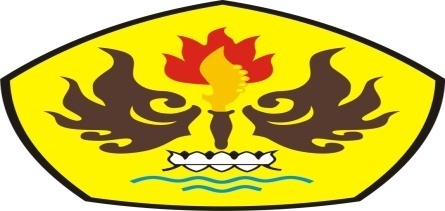 PROGRAM STUDI PENDIDIKAN GURU SEKOLAH DASAR FAKULTAS KEGURUAN DAN ILMU PENDIDIKAN UNIVERSITAS PASUNDAN BANDUNG	2012